Sport  Theme – Week 12  Years 4/5/6  15.6.20Sport  Theme – Week 12  Years 4/5/6  15.6.20Sport  Theme – Week 12  Years 4/5/6  15.6.20Sport  Theme – Week 12  Years 4/5/6  15.6.20Sport  Theme – Week 12  Years 4/5/6  15.6.20MondayTuesdayWednesdayThursdayFriday9-11WORD OF THE DAYIntroduce a new word, find out the meaning, use it in conversation, can you draw something to help you remember the word and / or how to spell it? Find out the origin, are there words which mean the same? Use it in written sentences.opponent
Roger Federer's opponent in the Wimbledon final was Rafael Nadal.
the person one competes against in a contest or a game; rival ReadingComplete a reading comprehension from the packWritingChoose an activity from the list.WORD OF THE DAYIntroduce a new word, find out the meaning, can you draw something to help me remember the word and / or how to spell it? Can you use it in conversation, find out the origin, are there words which mean the same? Use it in written sentences.athlete
Most professional athletes spend hours every day in training.
a person who trains for and competes in a sportReadingComplete 30 minutes of reading.WritingChoose an activity from the list.WORD OF THE DAYIntroduce a new word, find out the meaning, can you draw something to help me remember the word and / or how to spell it? Can you use it in conversation, find out the origin, are there words which mean the same? champion
The boxer Muhammad Ali was World Heavyweight Champion three times.
a top-rated, highly successful playerReadingChoose another reading comprehension from the pack. WritingChoose an activity from the list.WORD OF THE DAYIntroduce a new word, find out the meaning, can you draw something to help me remember the word and / or how to spell it? Can you use it in conversation, find out the origin, are there words which mean the same? Use it in written sentences.compete
Over 10,000 athletes will compete in the Olympic Games.
to take part in a contest or a competitionReadingComplete 30 minutes of reading.WritingChoose an activity from the list.WORD OF THE DAYIntroduce a new word, find out the meaning, can you draw something to help me remember the word and / or how to spell it? Can you use it in conversation, find out the origin, are there words which mean the same? Use it in written sentences.strategy
One of the jobs of the manager or coach is to develop a strategy for winning each game.
a plan to achieve an objectiveReadingChoose another reading comprehension from the pack. WritingChoose an activity from the list.9-11MovementThe Body Coach – YouTube – find the current dayMovementhttps://www.youtube.com/user/CosmicKidsYogaCosmic Yoga(YouTube)MovementThe Body Coach – YouTube - find the current dayMovement Go outside for a walk.MovementThe Body Coach – YouTube on the day11-11.15BreakBreakBreakBreakBreak11.15-12.15MathsWhite Rose (Home Learning Tab)https://whiterosemaths.com/homelearning/Watch video and answer questions.MathsNumber gym http://www.numbergym.co.uk/Calculation activity linked to year group e.g. multiplication and division, addition and subtractionMathsWhite Rose (Home Learning Tab) https://whiterosemaths.com/homelearning/Watch video and answer questions.MathsNumber gym http://www.numbergym.co.uk/Table Trainer, Bond BuilderMaths White Rose (Home Learning Tab) https://whiterosemaths.com/homelearning/Watch video and answer questions.12.15-1.15LunchLunchLunchLunchLunch1.15-2.50Theme WorkChoose an activity from the list.Theme WorkChoose an activity from the list.Theme WorkChoose an activity from the list.Theme WorkChoose an activity from the list.Theme WorkChoose an activity from the list.2.50-3.15Reflecting Roxy 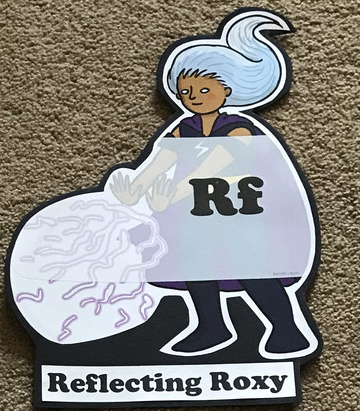 What have you learnt today and how could you have improved any of your work?STORY TIMEMaking Links Molly 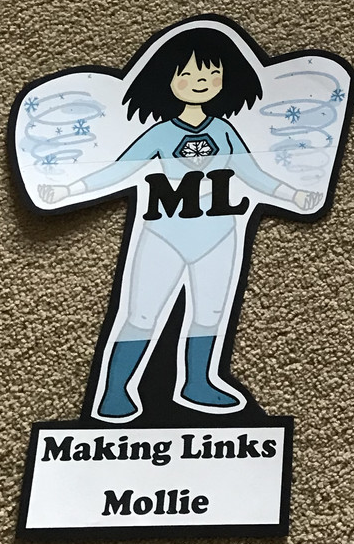 Can you use any learning that you have done today, in other parts of your life?STORY TIMEResilience Rex 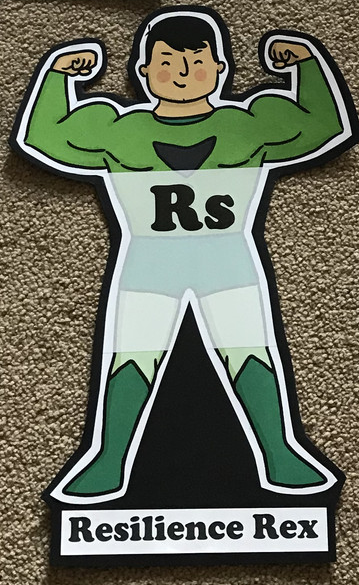 Have you found anything challenging today? How did you overcome the challenges?STORY TIMECollaborating Carlos 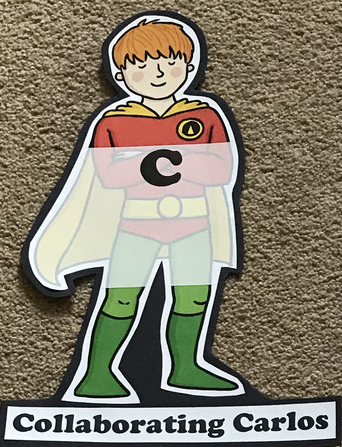 Did you work alone today or with someone else? How did that go?STORY TIMEMotivating Melinda 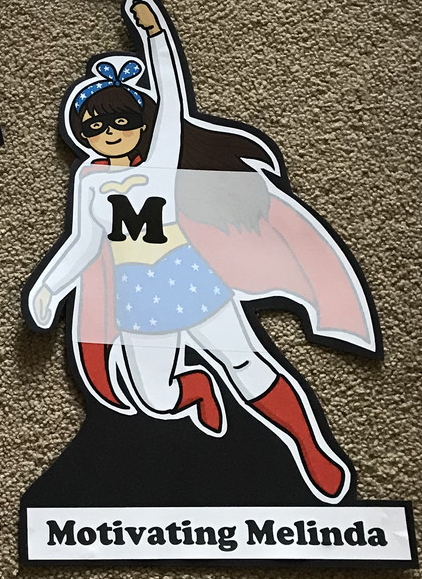 Have you encouraged someone else today? How did you motivate yourself today?STORY TIMEWritingWrite a newspaper report based on a famous sporting event. Use some of the following clips, to inspire you… https://www.youtube.com/watch?v=kE7D7qFayVg Greatest Sports MomentsWrite a biography about a sports person who your find inspirationalWrite instructions for a new sports / gameUse an image like this, write a recount as one of the people.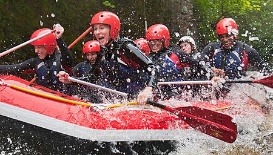 Write a response to this question;“ Do the Paralympics give the message that disabled athletes should not compete in the 'real' Olympics: is this discriminatory?”Write a factual report about the origins and history of the Olympics and /or Paralympics ThemeInvent a new sport and write the rulesWrite/an imaginary sport e.g. Quidditch in Harry PotterResearch a famous sportsperson that you admire; write a fact fileFind out about a sport that you are unfamiliar withFilm yourself doing a Joe Wicks-style workoutMeasure the impact that sport has on your heartbeatFind out about how the heart works Create a poster encouraging people to stay fitFind someone who likes a different sport to you and hold a debate/write an argumentFind out about the history of the OlympicsCreate an obstacle course and time your family completing it – compare your times, can you get faster?